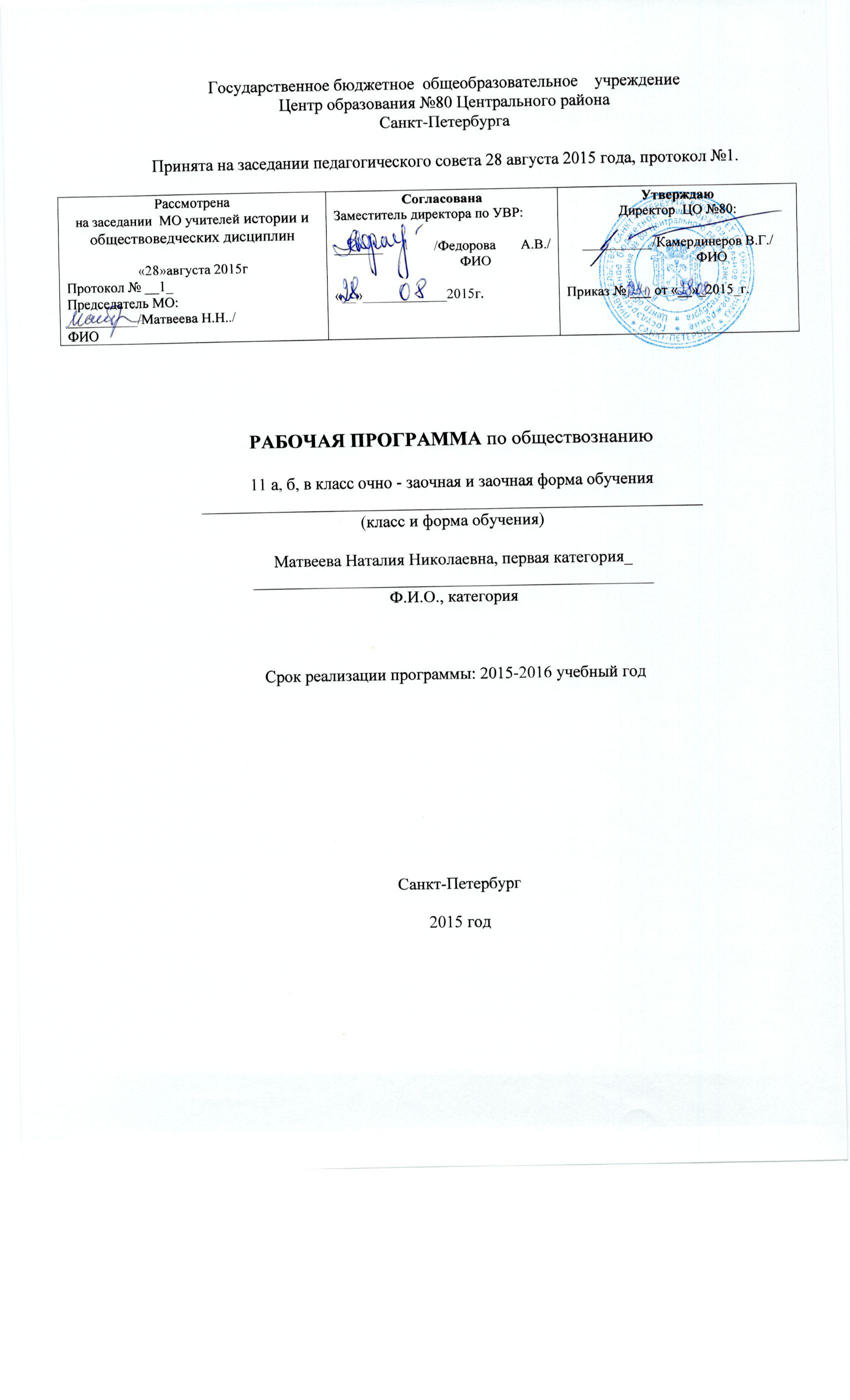 Пояснительная запискаПрограмма по обществознанию составлена на основе федерального компонента Государственного стандарта основного общего образования.1.ФЕДЕРАЛЬНЫЙ ЗАКОН ОБ ОБРАЗОВАНИИ В РОССИЙСКОЙ ФЕДЕРАЦИИ. Принят Государственной Думой 21 декабря 2012 года. Одобрен Советом Федерации 26 декабря 2012 года (в ред. Федеральных законов от 07.05.2013 N 99-ФЗ, от 23.07.2013 N 203-ФЗ) 2.Закон Санкт-Петербурга от 17 июля 2013 года №461-83 "Об образовании в Санкт-Петербурге". Принят Законодательным Собранием Санкт-Петербурга 26 июня 2013 года.3. Приказ Министерства образования и науки РФ от 17 декабря 2010 г. № 1897 "Об утверждении федерального государственного образовательного стандарта основного общего образования".4 . Рабочая программа составлена на основе Программы общеобразовательных учреждений.6 – 11 классы. Обществознание. /Л.Н.Боголюбов, Н.И.Городецкая, Л.Ф.Иванова, А.И.Матвеев. – М.:»Просвещение»,2010.Общая характеристика учебного предметаСодержание среднего (полного) общего образования на базовом уровне по «Обществознанию» представляет собой комплекс знаний, отражающих основные объекты изучения: общество в целом, человек в обществе, познание, экономическая сфера, социальные отношения, политика, духовно-нравственная сфера, право. Все означенные компоненты содержания взаимосвязаны, как связаны и взаимодействуют друг с другом изучаемые объекты. Помимо знаний, в содержание курса входят: социальные навыки, умения, ключевые компетентности, совокупность моральных норм и принципов поведения людей по отношению к обществу и другим людям; правовые нормы, регулирующие отношения людей во всех областях жизни общества; система гуманистических и демократических ценностей.Освоение нового содержания осуществляется с опорой на межпредметные связи с курсами истории, географии, литературы и др.Федеральный базисный учебный план для образовательных учреждений Российской Федерации отводит 140 часов для обязательного изучения учебного предмета «Обществознание» на этапе среднего (полного) общего образования. В том числе: в X и XI классах по 72 часа, из расчета 2 учебных часа в неделю.Рабочая программа разработана на основе авторской программы «Обществознание» для 10-11 классов базового уровня под редакцией Л.Н.Боголюбова, методических рекомендаций, учебного плана ГБОУ ЦО№80 на 2014 – 2015 учебный год для очно-заочных классов. В связи с тем, что согласно учебному плану школы на 2014-2015 учебный год в классах очно-заочного обучения отводится 1 час в неделю (36 часов), программа подвергнута корректировки. 1 час в неделю отводится для самостоятельной работы обучающихся.Особенность организации учебного процесса по данному курсу связана с особым контингентом обучающихся, у них: либо изначально слабые знания, либо значительный перерыв в обучении.Распределение учебного материала в 11 кл.Цели и задачи обученияСоздать условия школьникам для: ​ освоения системы знаний об экономической и иных видах деятельности людей, об обществе, его сферах, правовом регулировании общественных отношений, необходимых для взаимодействия с социальной средой и выполнения типичных социальных ролей человека и гражданина, для последующего изучения социально-экономических и гуманитарных дисциплин в учреждениях системы среднего и высшего профессионального образования или для самообразования;​ овладения умениями получать и критически осмысливать социальную (в том числе экономическую и правовую) информацию, анализировать, систематизировать полученные данные; освоение способов познавательной, коммуникативной, практической деятельности, необходимых для участия в жизни гражданского общества и государства; ​  формирования опыта применения полученных знаний и умений для решения типичных задач в области социальных отношений; гражданской и общественной деятельности, межличностных отношений, отношений между людьми различных национальностей и вероисповеданий, в семейно-бытовой сфере; для соотнесения своих действий и действий других людей с нормами поведения, установленными законом; содействия правовыми способами и средствами защите правопорядка в обществе. ​ развития личности в период ранней юности, ее духовно-нравственной, политической и правовой культуры, экономического образа мышления, социального поведения, основанного на уважении закона и правопорядка, способности к личному самоопределению и самореализации; интереса к изучению социальных и гуманитарных дисциплин;​ воспитания общероссийской идентичности, гражданской ответственности, правового самосознания, толерантности, приверженности гуманистическим и демократическим ценностям, закрепленным в Конституции Российской Федерации. содержание курса (72 часа)Введение Социальные взаимодействия и общественные отношения. Свобода и необходимость в человеческой деятельности. Человек как результат биологической и социокультурной эволюции.Человек и экономикаЭкономика и экономическая наука. Спрос и предложение. Рыночные структуры. Рынки сырья и материалов, товаров и услуг, капиталов, труда; их специфика.Понятие экономического роста. Факторы роста. экстенсивный и интенсивный рост. Экономическое развитие. Экономический цикл. Понятие ВВП.Рыночные отношения в современной экономике. Особенности современной экономики России. Экономическая политика РФ. Совершенная и несовершенная конкуренция. Политика защиты конкуренции и антимонопольное законодательство. Естественные монополии, их роль и значение в экономике России.Экономика предприятия. Факторы производства и факторные доходы. Экономические и бухгалтерские издержки и прибыль. Постоянные и переменные издержки.Правовые основы предпринимательства. Организационно-правовые формы. Стадии государственной регистрации фирмы.Источники финансирования бизнеса. Основные принципы менеджмента. Основы маркетинга.Роль государства в экономике. Общественные блага. Внешние эффекты. Налоговая система в Российской Федерации. Виды налогов. Функции налогов. Налоги, уплачиваемые предприятиями. Основы денежной и бюджетной политики государства. Кредитно-финансовая политика. Государственный бюджет. Государственный долг.Банковская система. Роль Центрального банка в банковской системе России. Финансовые институты. Виды, причины и последствия инфляции.Рынок труда. Безработица и государственная политика в области занятости в России.Мировая экономика. Государственная политика в области международной торговли. Глобальные экономические проблемы.Рациональное поведение потребителя и производителя.Проблемы социально-политической и духовной жизни. (15 часов)«Буриданов осел», «Свобода есть осознанная необходимость», свобода и ответственность, характеристика особенностей свободного общества.Сущность и особенности, структура общественного сознания. общественная психология и идеология. индивидуальное и общественное сознание.Политика как общественное явление. Политическая система, ее структура и сущность. Политическая деятельность. Политические цели и средства их достижения. Опасность политического экстремизма. Политический статус личности. Политическое участие. Абсентеизм, его причины и опасность.Политический режим. Типология политических режимов. Демократия, ее основные ценности и признаки. Отличительные черты выборов в демократическом обществе. Гражданское общество и государство. Проблемы формирования правового государства и гражданского общества в РФ. Гражданские инициативы. Роль СМИ в политической жизни общества. Влияние СМИ на позицию избирателя во время предвыборных кампаний. Политический процесс. Избирательная кампания в РФ. Законодательство РФ о выборах.Политическая элита. Многопартийность. Политические партии и движения, их классификация. Законодательное регулирование деятельности партий в РФ. Человек в политической жизни. Политическое лидерство. Типология лидерства. Лидеры и ведомые.Семья как социальный институт. Семья и брак. Тенденции развития семьи в современном мире. Проблема неполных семей. Современная демографическая ситуация в Российской Федерации.Религиозные объединения и организации в Российской Федерации. Опасность сектантства. Межнациональные отношения, этносоциальные конфликты, пути их разрешения.Человек и закон Право в системе социальных норм. Система российского права. Законотворческий процесс в Российской Федерации.Гражданство в РФ. Основания приобретения гражданства. Права и обязанности, принадлежащие только гражданину. Воинская обязанность. Призыв на военную службу. Военная служба по контракту. Альтернативная гражданская служба.Право на благоприятную окружающую среду и способы его защиты. Экологические правонарушения. Природоохранные и природоресурсные нормы.Субъекты гражданского права. Понятия юридического и физического лица. Организационно-правовые формы и правовой режим предпринимательской деятельности. Имущественные права. Право собственности. Основания приобретения права собственности. Неимущественные права: честь, достоинство, имя.Порядок и условия заключения и расторжения брака. Правовое регулирование отношений супругов. Права и обязанности родителей и детей.Законодательство РФ об образовании. Правила приема в образовательные учреждения профессионального образования. Трудовое законодательство РФ. Порядок приема на работу, заключения и расторжения трудового договора.Споры, порядок их рассмотрения. Основные правила и принципы гражданского процесса. Особенности административной юрисдикции.Особенности уголовного процесса. Виды уголовных наказаний и порядок их назначения.Конституционное судопроизводство. Правовые основы социальной защиты и социального обеспечения. Основные нормы социального страхования и пенсионная системаПонятие и система международного права. Взаимоотношения международного и национального права. Международная защита прав человека в условиях мирного и воем ною времени.Итоговое повторение по курсу обществознания (4)Особенности современного мира Глобальные проблемы современности.Человек и экономика.Проблемы социально-политической жизни.Человек и закон.Особенности организации обученияНе менее 40% учебного времени отводится на самостоятельную работу учащихся, позволяющую им приобрести опыт познавательной и практической деятельности. Минимальный набор выполняемых учащимися работ включает в себя:​ работу с источниками социальной информации, с использованием современных средств коммуникации (включая ресурсы Интернета);​ критическое осмысление актуальной социальной информации, поступающей из разных источников, формулирование на этой основе собственных заключений и оценочных суждений; ​ решение познавательных и практических задач, отражающих типичные социальные ситуации;​ анализ современных общественных явлений и событий;​ освоение типичных социальных ролей через участие в обучающих играх и тренингах, моделирующих ситуации из реальной жизни, через самостоятельное формулирование правил и норм поведения (в школе, общественных местах и т.п.); ​ применение полученных знаний для определения экономически рационального, правомерного и социально одобряемого поведения и порядка действий в конкретных ситуациях;​ аргументированную защиту своей позиции, оппонирование иному мнению через участие в дискуссиях, диспутах, дебатах о современных социальных проблемах;​ написание творческих работ по социальным дисциплинам.Календарно-тематическое планирование по обществознанию 11 класс  36 часов (+часы самостоятельной работы 36 часов)Требования к уровню подготовки обучающихсяРабочая программа предусматривает формирование у учащихся общеучебных умений и навыков, универсальных способов деятельности и ключевых компетенций (метапредметных образовательных результатов) и предметных образовательных результатов.Метапредметные образовательные результаты (умения): -​ определять сущностные характеристики изучаемого объекта, сравнивать, сопоставлять, оценивать и классифицировать объекты по критериям;-​ обосновывать суждения, давать определения, приводить доказательства (в том числе от противного); -​ находить нужную информацию по заданной теме в источниках различного типа и извлекать ее из источников, созданных в различных знаковых системах (текст, таблица, график, диаграмма, аудиовизуальный ряд и др.). -​  отличать основную информацию от второстепенной, критически оценивать достоверность полученной информации, передавать содержание информации адекватно поставленной цели (сжато, полно, выборочно);-​ выбирать вид чтения в соответствии с поставленной целью (ознакомительное, просмотровое, поисковое и др.);-​ работать с текстами различных стилей, понимать их специфику; адекватно воспринимать язык средств массовой информации;-​ применять полученные знания для определения экономически рационального, правомерного и социально одобряемого поведения и порядка действий в конкретных ситуациях; -​ самостоятельно создавать алгоритмы познавательной деятельности для решения задач творческого и поискового характера; -​ формулировать полученные результаты;-​ участвовать в проектной деятельности, владеть приемами исследовательской деятельности, элементарными умениями прогноза;-​ пользоваться мультимедийными ресурсами и компьютерными технологиями для обработки, передачи, систематизации информации, создания баз данных, презентации результатов познавательной и практической деятельности;-​ публично выступать в разных жанрах (высказывания, монолог, дискуссия, полемика), следовать этическим нормам и правилам ведения диалога (диспута).Программа призвана помочь осуществлению выпускниками осознанного выбора путей продолжения образования или будущей профессиональной деятельности.Предметные образовательные результаты В результате изучения обществознания (включая экономику и право) на базовом уровне ученик 10 класса долженЗнать/понимать​ биосоциальную сущность человека, основные этапы и факторы социализации личности, место и роль человека в системе общественных отношений;​  тенденции развития общества в целом как сложной динамичной системы, а также важнейших социальных институтов; ​ необходимость регулирования общественных отношений, сущность социальных норм, механизмы правового регулирования;​ особенности социально-гуманитарного познания.Уметь​ характеризовать основные социальные объекты, выделяя их существенные признаки, закономерности развития; ​ анализировать актуальную информацию о социальных объектах, выявляя их общие черты и различия; устанавливать соответствия между существенными чертами и признаками изученных социальных явлений и обществоведческими терминами и понятиями;​ объяснять: причинно-следственные и функциональные связи изученных социальных объектов (включая взаимодействия человека и общества, важнейших социальных институтов, общества и природной среды, общества и культуры, взаимосвязи подсистем и элементов общества); ​ раскрывать на примерах изученные теоретические положения и понятия социально-экономических и гуманитарных наук;​ осуществлять поиск социальной информации, представленной в различных знаковых системах (текст, схема, таблица, диаграмма, аудиовизуальный ряд); извлекать из неадаптированных оригинальных текстов ( правовых, научно-популярных, публицистических и др. ) знания по заданным темам; систематизировать, анализировать и обобщать неупорядоченную социальную информацию; различать в ней факты и мнения, аргументы и выводы;​ оценивать действия субъектов социальной жизни, включая личности, группы, организации, с точки зрения социальных норм, экономической рациональности;​ формулировать на основе приобретенных обществоведческих знаний собственные суждения и аргументы по определенным проблемам;​  подготовить устное выступление, творческую работу по социальной проблематике;​  применять социально-экономические и гуманитарные знания в процессе решения познавательных задач по актуальным социальным проблемам.Использовать приобретенные знания и умения в практической деятельности и повседневной жизни для:​  успешного выполнения типичных социальных ролей; сознательного взаимодействия с различными социальными институтами; ​ совершенствования собственной познавательной деятельности; ​ критического восприятия информации, получаемой в межличностном общении и в массовой коммуникации; осуществления самостоятельного поиска, анализа и использования собранной социальной информации.​ решения практических жизненных проблем, возникающих в социальной деятельности;​ ориентировки в актуальных общественных событиях, определения личной гражданской позиции;​ предвидения возможных последствий определенных социальных действий;​ оценки происходящих событий и поведения людей с точки зрения морали и права; ​ реализации и защиты прав человека и гражданина, осознанного выполнения гражданских обязанностей;​ осуществления конструктивного взаимодействия людей с разными убеждениями, культурными ценностями и социальным положением.Учебно-методическое обеспечениеОбществознание. 11 кл. общеобразовательных учреждений: базовый уровень. Л.Н.Боголюбов, Ю.И.Аверьянов, Н.И.Городецкая и др. Под ред. Л.Н. Боголюбова. 2 ч. – 11 класс. – М.: Просвещение, 2012.- 351 c. Список литературыДополнительная литература для учеников1.​ Клименко А.В., Румынина В.В. Обществознание. – М.: Дрофа, 2002. – 480 с.2.​ Практикум по обществознанию. – М.: Рольф, 2002. – 320 с.3.​ Шилобод М.И., Петрухин А.С., Кривошеев В.Ф. Политика и право. Школьный практикум. – М.: Дрофа, 2005. – 224 с.4.​ Шилобод М.И., Петрухин А.С., Кривошеев В.Ф. Политика и право. Рабочая тетрадь. – М.: Дрофа, 2005. – 224 с.5.​ Человек и общество: Доп. Материалы к учеб. — М.: Дрофа, 20016.​ Школьный словарь по обществоведению. — М.: Просвеще​ние, 2001;7.​ Гаджиев К.С. и др. Введение в политологию: Учеб. Пособие для 10-11 кл. Методическая литература для учителя1.​ Методические рекомендации по курсу «Человек и общество». 10-11 кл. \ Л.Н. Боголюбов и др\. В 2-х частях. – М.: Просвещение, 2001.- 159-191 с.2.​ Дидактические материалы по курсу «Человек и общество». 10-11 кл: Пособие для учителя. – М.: Просвещение, 2002. – 175 с.3.​ Малышевский А.Ф. Введение в философию. 10-11 кл.: Методические рекомендации к учебному пособию. – М.: Дрофа, 2001. – 96 с.4.​ Певцова Е.А. Обществознание. 10-11 классы: книга для учителя. – М.: ТИД «Русское слово – РС», 2001. – 224 с.5.​ Хрестоматия по социальной психологии. – М.: Международная педагогическая академия, 1994. – 222 с.6.​ Семенникова Л.И. Цивилизации в истории человечества: Учебное пособие. – Брянск: «Курсив», 1998. – 340 с.7.​ Методические рекомендации по курсу «Человек и общество». В 2 ч. — Ч. 1. — 10 кл. — М.: Просвещение, 2001;8.​ Методические рекомендации по курсу «Человек и общество». В 2 ч. — Ч. 2. — 11 кл. — М.: Просвещение, 2001.Материалы для проведения тестирования1.​ Задания и тесты по обществознанию: 10 кл. — М.: Школа-пресс, 2012;2.​ Образцы заданий (измерителей) для проверки достижения тре​бований к уровню подготовки средней (полной) школы по обще​ствознанию // Оценка качества подготовки выпускников средней школы по обществознанию. — М.: Дрофа, 2012;3.​ Итоговая аттестация по обществознанию. — М.: Дрофа, 2012. Интернет-ресурсы1.​ vor-stu.narod.ru. – учебное пособие по социологии2.​ people.nnov.ru. - электронный учебник по социологии3.​ humanities.edu.ru. – материалы по различным разделам гуманитарных наук, варианты ЕГЭ по обществознанию.4.​ ido.edu.ru – «федеральный фонд учебных ресурсов»5.​ sputnik.mto.ru. – рекомендации по изучению обществознания на базовом и профильном уровне.6.​ som.fio.ru – в помощь учителю7.​ energy-mgn.mn.ru – электронный учебник по политологии№Наименование раздела Количество часовСамостоятельная работа обучающихся1Экономика 1592Проблемы социально-политической и духовной жизни643Правовое регулирование общественных отношений1322Резерв2Итого3636№Тема урокаКол-во часов Тип урокаЭлементы содержания Требования к уровню подготовки учащихся Вид контроляДомашнее заданиеДата прове-дения Раздел  1. Экономика (15 часов)(+9 часов)Раздел  1. Экономика (15 часов)(+9 часов)Раздел  1. Экономика (15 часов)(+9 часов)Раздел  1. Экономика (15 часов)(+9 часов)Раздел  1. Экономика (15 часов)(+9 часов)Раздел  1. Экономика (15 часов)(+9 часов)Раздел  1. Экономика (15 часов)(+9 часов)Раздел  1. Экономика (15 часов)(+9 часов)Раздел  1. Экономика (15 часов)(+9 часов)1-2Экономика и экономическая наука.2Изучение нового  материала Урок обобщения знаний Понятие экономика. Экономическая наука. Что изучает экономическая наука. Экономическая деятельность. Понятие ВВП. Знать определения экономика и экономическая наука; уметь различать части экономической науки; давать характеристику ресурсам экономики; узнать, что  такое ВВП. Уметь делать выводы, анализировать.Работа с текстом, документами.Заполнение таблицы «Разделы экономической науки»П. 13Экономический рост и развитие 1Комбинированный урокЭкономический рост и развитие. Факторы экономического роста. Знать, как экономический рост влияет на развитие общества и человека? Чем экономический рост отличается от  экономического  развития? Выделять факторы экономического роста; уметь различать экстенсивный и интенсивный рост. Знать экономические циклы.Работа с документами, работа по таблице П. 2Самостоятельная работа обучающихсяПрактическая работаЭкономические циклы.Знать экономические циклы.Работа с документами, работа по таблице4Рынок и рыночные структуры1Комбинированный урок Урок обобщения и повторения Рынок. Конкуренция и монополия. Спрос и предложение. Факторы спроса и предложения. Фондовый рынок. Знать основные положения урока. Уметь анализировать, делать выводы, отвечать на вопросы, работать с документами Творческая работа, работа с документамиП. 3Самостоятельная работа обучающихсяУрок обобщения и повторенияАкции, облигации и другие ценные бумаги.Электронные деньгиТворческая работа, работа с документами5Роль фирмы в экономике1Комбинированный урок Фирма. Факторы производства и факторные доходы. Постоянные и переменные издержки. Экономические и бухгалтерские издержки и прибыль. Знать от чего зависит успех деятельности предприятий? Какие доходы можно получить, владея факторами производства? Знать обществоведческие термины урока.  Уметь анализировать, делать выводы, отвечать на вопросы, работать с документами Задания учебника с. 54П.4Самостоятельная работа обучающихсяПрактическая работаНалоги, уплачиваемые предприятиями.Уметь анализировать, делать выводы, отвечать на вопросы, работать с документами6Бизнес в экономике. 1Урок изучения нового материала Бизнес. Организационно-правовые формы и правовой режим предпринимательской деятельности. Знать основные положения урока. Уметь анализировать, делать выводы, отвечать на вопросы, работать с документами Работа с документами, составление таблицыП. 5Самостоятельная работа обучающихсяПрактическая работаКак открыть свое дело.Уметь анализировать, делать выводы, отвечать на вопросы, работать с документамиРабота с документами, составление таблицы7Вокруг бизнеса.1Комбинированный урок Источники финансирование бизнеса. Знать основные термины урока. Уметь различать принципы менеджмента. Развивать умение работать с документами.Творческая работа П. 6Самостоятельная работа обучающихсяПрактическая работаОсновные принципы менеджмента. Основы  маркетингаУметь различать принципы менеджмента. Развивать умение работать с документами.Работа с документами8-10Роль государства в экономике. 3Комбинированный урок Практическая работаЭкономические системы. Общественные блага. Внешние эффекты. Госбюджет. Формирование госбюджета в РФ и его исполнение. Государственный долг. Основы денежной и бюджетной политики. Защита конкуренции и антимонопольное законодательство.Уметь различать экономические системы. Различать механизмы государственного регулирования рыночной экономики.Тестирование П. 711Банковская система 1Комбинированный урок Банки. Роль центрального банка. Основные операциикоммерческих банков. Финансовые институты. Кредитование и его роль в современной экономике. Плюсы и минусы кредитования граждан.Знать основные положения урока. Уметь анализировать, делать выводы, отвечать на вопросы, работать с документами Написание эссе, синквейнП. 8Самостоятельная работа обучающихсяПрактическая работаВиды, причины и последствия инфляции.Уметь анализировать, делать выводы, отвечать на вопросы, работать с документамиНаписание эссе, синквейн12Рынок труда. 1Комбинированный урок Безработица. Причины и экономические последствия безработицы. Знать основные положения урока. Уметь анализировать, делать выводы, отвечать на вопросы, работать с документами Работа с документами П.9Самостоятельная работа обучающихсяПрактическая работаГосударственная политика в области занятости.Уметь анализировать, делать выводы, отвечать на вопросы, работать с документамиРабота с документами13Мировая экономики1Комбинированный урок Государственная политика в области международной торговли. Знать, что такое мировая экономика, международное разделение труда. Уметь работать с документами, высказывать свое мнение Сообщения учащихся, тестирование П. 10Самостоятельная работа обучающихсяПрактическая работаГлобальные проблемы экономикиУметь работать с документами, высказывать свое мнение14Экономика потребителя.1Комбинированный урок Сбережения, страхование. Защита прав потребителя. Знать основные положения урока. Уметь анализировать, делать выводы, отвечать на вопросы, работать с документамиРешение проблемных задачП. 11Самостоятельная работа обучающихсяПрактическая работаЭкономика производителя.Уметь анализировать, делать выводы, отвечать на вопросы, работать с документамиРешение проблемных задачСамостоятельная работа обучающихсяПрактическая работаРациональное экономическое поведение потребителя и производителя.Уметь анализировать, делать выводы, отвечать на вопросы, работать с документамиРешение проблемных задач15Повторение по разделу «Экономика»1Самостоятельная работа Систематизация знаний учащихся по данному разделуТестирование Раздел  2. Проблемы социально-политического развития общества (6 часов) (+4 часа)Раздел  2. Проблемы социально-политического развития общества (6 часов) (+4 часа)Раздел  2. Проблемы социально-политического развития общества (6 часов) (+4 часа)Раздел  2. Проблемы социально-политического развития общества (6 часов) (+4 часа)Раздел  2. Проблемы социально-политического развития общества (6 часов) (+4 часа)Раздел  2. Проблемы социально-политического развития общества (6 часов) (+4 часа)Раздел  2. Проблемы социально-политического развития общества (6 часов) (+4 часа)Раздел  2. Проблемы социально-политического развития общества (6 часов) (+4 часа)Раздел  2. Проблемы социально-политического развития общества (6 часов) (+4 часа)16Свобода и необходимость в человеческой деятельности. 1Урок изучения новых знаний Свобода.  Свобода выбора. Деятельность человека. Выбор. Ответственность. Свободное общество. Знать, что свободное общество- одна из основных ценностей современного мира.  Анализировать различные трактовки свободного общества. Уметь работать с учебником и дополнительной литературой.Синквейн,  эссе.Работа с документами П.12Самостоятельная работа обучающихсяПрактическая работаСвобода и ответственность.Уметь работать с учебником и дополнительной литературой.Работа с документами17Демографическая ситуация в РФ  и проблемы неполной семьи1Комбинированный урок Демографическая ситуация РФ. Неполная семья.Знать, что такое неполная семья. Уметь характеризовать  современную демографическую ситуацию в России. Уметь работать с дополнительной литературой.Документы, составление таблицП. 1718Религиозные объединения и организации в РФ1Практическая работа Религиозные объединения. Права религиозных организаций. Знать, основные положения урока. Уметь работать с юридической литературой. Документы П. 18Самостоятельная работа обучающихсяПрактическая работаПроблемы поддержания межрелигиозного мираУметь работать с юридической литературой.19Общественное и индивидуальное сознание 1Комбинированный урок Сущность и особенности общественного сознания. Структура общественного сознания. Знать основные положения урока. Уметь оперировать понятиями. Работать с учебником. Тестирование,  документП. 13Самостоятельная работа обучающихсяОбщественная психология и идеология. Индивидуальное и общественное сознание.Уметь оперировать понятиями. Работать с учебником.документ20-21Политическое сознание. 2Комбинированный урок Обыденное и теоретическое сознание. Что такое идеология.  Современные политические идеологии. Роль идеологии в политической жизни. Знать основные положения урока. Уметь оперировать понятиями. Уметь различать два уровня политического сознания.  Характеризовать политические идеологии. Определять место СМИ в современной политической жизни. Задания учебника, презентация, работа с документами, эссе П. 14Самостоятельная работа обучающихсяПрактическая работаПолитическая психология.  СМИ и политическое сознание.Характеризовать политические идеологии. Определять место СМИ в современной политической жизни.работа с документами, эссеПолитическая поведение Самостоятельная работа обучающихсяМногообразие форм  политического поведения.  Политический терроризм. Регулирование политического поведения Знать, что такое политическое поведение. Чем различаются  его формы. Уметь характеризовать электоральное поведение, протестное и экстремальное. Уметь регулировать политическое поведение.Задания учебника. П. 15Раздел 3. Правовое регулирование общественных отношений ( 13 часов) (+22 часа)Раздел 3. Правовое регулирование общественных отношений ( 13 часов) (+22 часа)Раздел 3. Правовое регулирование общественных отношений ( 13 часов) (+22 часа)Раздел 3. Правовое регулирование общественных отношений ( 13 часов) (+22 часа)Раздел 3. Правовое регулирование общественных отношений ( 13 часов) (+22 часа)Раздел 3. Правовое регулирование общественных отношений ( 13 часов) (+22 часа)Раздел 3. Правовое регулирование общественных отношений ( 13 часов) (+22 часа)Раздел 3. Правовое регулирование общественных отношений ( 13 часов) (+22 часа)Раздел 3. Правовое регулирование общественных отношений ( 13 часов) (+22 часа)21Гуманистическая роль естественного права. 1Изучение нового учебного материала Нормативный подход к праву. Естественное право: от идеи к юридической реальности. Взаимосвязь естественного и позитивного права. Понимать, в чем суть нормативного подхода к праву.Уметь характеризовать основные особенности естественного праваВыборочное оценивание П. 19Самостоятельная работа обучающихсяЗаконотворческий процесс в РФУметь характеризовать основные особенности естественного права22Гражданин его права и обязанности 1Усвоение нового учебного материала. Гражданство РФ. Права и обязанности гражданина РФ. Знать основные положения по теме урока: что такое гражданство, каковы принципы российского гражданства, каковы основания приобретения гражданства;  что такое воинская обязанность, что такое альтернативная гражданская служба,Ответы на вопросы П. 20Самостоятельная работа обучающихсяЗакрепление нового материалаВоинская  обязанность. Альтернативная гражданок, служба.что такое воинская обязанность, что такое альтернативная гражданская службаСамостоятельная работа обучающихсяЗакрепление нового материалаПрава и обязанности налогоплательщика23Экологическое право 1Усвоение нового учебного материала. Закрепление нового материалаОбщая характеристик экологического права Право человека на благоприятную окружающую среду. Знать основные положения по теме урока: в чем особенности экологического правонарушения; какие виды ответственности за экологические правонарушения предусматривает законодательство.Понимать, в чем состоит специфика экологических отношений; Уметь объяснять, каковы составные части окружающей среды; характеризовать основные экологические права, закрепленные в Конституции РФ; называть основные способы защиты экологических прав гражданВыборочное оценивание учащихся П. 21 Самостоятельная работа обучающихсяЗакрепление нового материалСпособы защиты экологических прав. Экологические правонарушенияПонимать, в чем состоит специфика экологических отношений; Уметь объяснять, каковы составные части окружающей среды; характеризовать основные экологические права, закрепленные в Конституции РФ; называть основные способы защиты экологических прав граждан24Гражданское право 1Усвоение нового учебного материала. Гражданские правоотношения. Имущественные права личные, неимущественные права. Личные неимущественные права.  знать основные положения по теме урока: что такое гражданские правоотношения, что понимают под их содержанием.Понимать, какие особенности характерны для гражданских правоотношенийОтветы учащихся П. 22Самостоятельная работа обучающихсяЗакрепление нового материалаПраво на интеллектуальную собственность.Понимать, какие особенности характерны для гражданских правоотношенийСамостоятельная работа обучающихсяЗакрепление нового материалаНаследование. Защита гражданских правПонимать, какие особенности характерны для гражданских правоотношений25Семейное право 1Комбинированный урок Правовая связь членов семьи. Знать основные положения по теме урока: какие отношения регулируются семейным правом; каковы условия заключения брака; личные и имущественные права ребенка. Субъекты и объекты семейных правоотношений. Работа с документамиП. 23 Самостоятельная работа обучающихсяВступление в брак и расторжение брака. Права и обязанности супругов. Права и обязанности детей и родителей. Воспитание детей, оставшихся без попечения родителей.Работа с документами26Занятость и трудоустройство 1Комбинированный урок  Трудовые правоотношения. Субъекты трудового права. Работник и работодатель. Порядок приема на работу. Трудовая книжка, трудовой стаж, трудовой договор, испытательный срок. Занятость населения. Знать основные положения по теме урока: какие документы необходимы работнику при приеме на работу; каков порядок заключения, изменения и расторжения трудового договора; учреждения профессионального образования. Уметь давать определение понятий; приводить пример трудовых правоотношений, выделив основные права и обязанности субъектов трудового права; объяснять, чем отличается понятие «занятый», «незанятый», «безработный»; приводить примеры социальной защиты и социального обеспеченияТестирование, индивидуальное задание П. 24Самостоятельная работа обучающихсяСоциальная защита и социальное обеспечение. Профессиональное образованиеобъяснять, чем отличается понятие «занятый», «незанятый», «безработный»; приводить примеры социальной защиты и социального обеспечения27Процессуальное право.1Усвоение нового учебного материала. Процессуальное право. Основные принципы гражданского процесса. Судопроизводство. Участники гражданского процесса. Знать основные положения по теме урока: какие лица участвуют в деле в гражданском и арбитражном процессе; что такое процессуальные права; какой документ составляется для письменного обращения в суд с просьбой о рассмотрении гражданско-правового спора и каково его содержание; называть требования, которым должно отвечать решениесудаВыборочное оценивание учащихся П. 25 Самостоятельная работа обучающихсяЗакрепление нового материалаПрохождение дела в суде. Арбитражный процесс. Исполнение судебных решенийЗнать основные положения по теме урока: какие лица участвуют в деле в гражданском и арбитражном процессе; что такое процессуальные права; какой документ составляется для письменного обращения в суд с просьбой о рассмотрении гражданско-правового спора и каково его содержание; называть требования, которым должно отвечать решениесуда28Процессуальное право: уголовный процесс1Усвоение нового учебного материала. Закрепление нового материалаОсновные принципы и участники процесса. Меры процессуального принуждения. Досудебное производство. Судебное производство. Суд присяжных заседателейЗнать основные положения по теме урока: в каком законодательном акте собраны правила уголовного судопроизводства; меры процессуального принуждения; какие права имеет задержанный; почему заседатели называются присяжными.Уметь давать определение понятий; решать юридические задачиВыборочное оценивание учащихся П. 2629Процессуальное право: административная юрисдикция, конституционное судопроизводство.1Усвоение нового учебного материала. Административная юрисдикция. Субъекты административной ответственности. Административные наказания..Знать основные положения по теме урока: что такое административная юрисдикция; в каком законодательном акте систематизированы ее правила; каковы меры обеспечения по делам об АП; кто вправе назначать административное правонаказание; что такое конституционность актаВыборочное оценивание учащихся П. 27Самостоятельная работа обучающихсяЗакрепление нового материалаКонституционное судопроизводствокто вправе назначать административное правонаказание; что такое конституционность акта30Международная защита прав человека 1Усвоение нового учебного материала. Защита прав и свобод человека средствами ООН. Европейская система защиты прав человека. Знать основные положения по теме урока: какие структурные подразделения ООН занимаются защитой прав человека; как организована зашита прав человека в рамках Совета Европы; что такое международное преступление; каковы причины организации международного уголовного судаП. 28Самостоятельная работа обучающихсяЗакрепление нового материалаПроблема отмены смертной казни.как организована зашита прав человека в рамках Совета Европы; что такое международное преступление; каковы причины организации международного уголовного судаСамостоятельная работа обучающихсяЗакрепление нового материалаМеждународные преступления и правонарушения.как организована зашита прав человека в рамках Совета Европы; что такое международное преступление; каковы причины организации международного уголовного судаСамостоятельная работа обучающихсяЗакрепление нового материалаПолномочия международного уголовного суда.как организована зашита прав человека в рамках Совета Европы; что такое международное преступление; каковы причины организации международного уголовного судаСамостоятельная работа обучающихсяЗакрепление нового материалаПерспективы развития механизмов международной защиты прав и свобод человекакак организована зашита прав человека в рамках Совета Европы; что такое международное преступление; каковы причины организации международного уголовного суда31Взгляды в будущее1Усвоение нового учебного материала. Закрепление нового материалаОбщество: человек перед лицом угроз и вызовов XXI в. Экологические проблемы. Угрозы термоядерной войны. Знать основные положения по теме урока.Уметь анализировать, делать выводы, отвечать на вопросы, объяснять свою точку зрения; называть и характеризовать основные проблемы XXI в.; объяснять возможные пути решения глобальных проблем; объяснять, чем отличается постиндустриальное общество от индустриального; какими качествами должен обладать человек, чтобы жить и работать в меняющемся обществеЗадания по карточкам П. 29Самостоятельная работа обучающихсяМеждународный терроризм. Преодоление экономической отсталости, бедности и нищеты стран «третьего» мира.Уметь анализировать, делать выводы, отвечать на вопросы, объяснять свою точку зрения; называть и характеризовать основные проблемы XXI вСамостоятельная работа обучающихсяСоциально-демографические проблемы. Наркомания и наркобизнес.Уметь анализировать, делать выводы, отвечать на вопросы, объяснять свою точку зрения; называть и характеризовать основные проблемы XXI вСамостоятельная работа обучающихсяОтставание с разработкой методов лечения и профилактики наиболее опасных болезней.Уметь анализировать, делать выводы, отвечать на вопросы, объяснять свою точку зрения; называть и характеризовать основные проблемы XXI вСамостоятельная работа обучающихсяПроблема предотвращения опасных последствий научно-технического прогресса.Уметь анализировать, делать выводы, отвечать на вопросы, объяснять свою точку зрения; называть и характеризовать основные проблемы XXI вСамостоятельная работа обучающихсяОпасность масштабных аварий в промышленности, энергетике и на транспорте.Уметь анализировать, делать выводы, отвечать на вопросы, объяснять свою точку зрения; называть и характеризовать основные проблемы XXI вСамостоятельная работа обучающихсяУгрозы культуре, духовному развитию человека. Уметь анализировать, делать выводы, отвечать на вопросы, объяснять свою точку зрения; называть и характеризовать основные проблемы XXI вСамостоятельная работа обучающихсяПостиндустриальное (информационное) обществоОбъяснять, чем отличается постиндустриальное общество от индустриального; какими качествами должен обладать человек, чтобы жить и работать в меняющемся обществе32-34Итоговое повторение Знать основные положения курса. Уметь анализировать, делать выводы, отвечать на вопросы, объяснять свою точку зренияТестирование Самостоятельная работа обучающихсяИтоговое повторение Знать основные положения курса. Уметь анализировать, делать выводы, отвечать на вопросы, объяснять свою точку зрения35-36Резерв